Організаційна робота вчителя на період карантину 
з 05.05.21 по 07.05.21 року Комунального закладу «Харківська санаторна школа № 11»
Харківської обласної ради у відповідності до розкладу уроків
1-А клас№
з/пПредметДатаТема урокуОн-лайн ресурс, який використовуєтеСЕРЕДАСЕРЕДАСЕРЕДАСЕРЕДАСЕРЕДА1Я досліджую світ05.05Рослини і тварини влітку.
Підручник с. 90 – 91.
Зошит с. 56 -57.https://www.youtube.com/watch?v=kJtHl_9E3AU&ab_channel 
https://www.youtube.com/watch?v=T-kKBtr5iPY&ab_channel  
https://www.youtube.com/watch?v=0ozf0X9tuN0&ab_channel
 https://www.youtube.com/watch?v=o8PQoVdoEm4&ab_channel 2Іноземна мова05.05Я можу читати. Я вмію грати.Читати р.100-101https://www.youtube.com/watch?v=4vaLo9Jtvjwhttps://www.youtube.com/watch?v=NUw6VNxkAsEhttps://www.youtube.com/watch?v=NUw6VNxkAsE3Навчання грамоти05.05Закріплення навичок письма.Списати текст.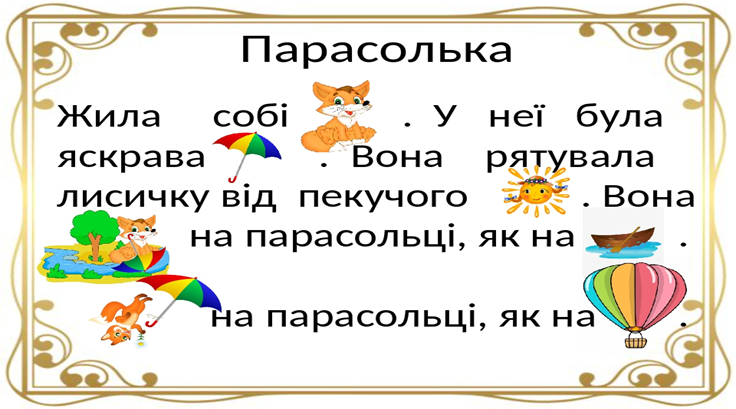 4Фізична культураЧЕТВЕРЧЕТВЕРЧЕТВЕРЧЕТВЕРЧЕТВЕР1Навчання грамоти06.05Читання твору  «Хто вміє читати». Розгадування ребусів. Читати, роблячи наголос на різних словах. Післябкварик с.12-132Математика06.05Віднімання виду 65 - 30, 65 - 3.
Зошит с. 523Навчання грамоти06.05Перенос слів з рядка в рядок. Виконання мовних вправ.
Післябукварик с.14-15https://www.youtube.com/watch?v=pMdV_SzeRFg 4Фізична культура5Російська мова06.05Составляем рассказ. Деление слова на слоги. Составляем скороговорки. Развиваем память.https://www.youtube.com/watch?v=ZtEkItEQYMw&ab_channelhttps://www.youtube.com/watch?v=dldmgtjCjnI&ab_channel П’ЯТНИЦЯП’ЯТНИЦЯП’ЯТНИЦЯП’ЯТНИЦЯП’ЯТНИЦЯ1Фізична культураФізична культураФізична культураФізична культура2Навчання грамоти07.05Опрацювання твору «Історія яблука». Переказ твору за схемою.
Післбкварик с.16-173Математика07.05Метр.
Підрчник с. 107
Зошит с. 53https://www.youtube.com/watch?v=zSaxPO8P4Qo&ab_channel  
https://www.youtube.com/watch?v=NMGcM-g5UlA&ab_channel 
4Навчання грамоти07.05Приголості звуки. Відкриті і закриті склади. Буква «й» під час переносу.
Післябукварик с. 18-19https://www.youtube.com/watch?v=n0_ZZ4rNfYw&ab_channel 
https://www.youtube.com/watch?v=tLoxQkwSL7o&ab_channel 
https://www.youtube.com/watch?v=BlHpWESiQhY&ab_channel 5Дизайн і технології05.05Україна і для себе, і для світу. Зав’язування шнурків за поданими зразками.
Альбом с. 61https://www.youtube.com/watch?v=orcx_CV434c&ab_channel 
https://www.youtube.com/watch?v=EPZcDui_-OM&ab_channel=ARIN_ETIK 